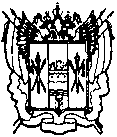 администрацияКалининского  сельского поселенияЦимлянского района Ростовской областиП О С Т А Н О В Л Е Н И Е 22.03.2016г.                                   №20                          ст. КалининскаяВ соответствии с Федеральными законами от 21.12.1994 № 69-ФЗ «О пожарной безопасности», Федерального закона от 22.07.2008 № 123-ФЗ «Технический регламент о требованиях пожарной безопасности», Правилами противопожарного режима в Российской Федерации и приложением, утвержденными постановлением Правительства Российской Федерации от 25.04.2012 № 390, в целях защиты жизни, здоровья, имущества граждан и юридических лиц, государственного и муниципального имущества от пожаров, руководствуясь Уставом Калининского сельского поселения,                                 ПОСТАНОВЛЯЮ:Рекомендовать:Руководителям учреждений, организаций и предприятий в срок до 20.04.2016 г.:- удалить сухую растительность с прилегающих к объектам территорий;- установить на объектах средства звуковой сигнализации для оповещения людей на случай пожара;- создать запасы воды на случай пожаротушения;- иметь первичные средства пожаротушения (пожарный щит: ведра, огнетушители, багры, лопаты, ящик с песком);- привести в готовность имеющуюся водовозную и землеройную технику;- организовать ремонт неисправного противопожарного водоснабжения (пожарные гидранты), имеющиеся на территории объектов;- провести разъяснительную работу среди персонала о мерах пожарной безопасности и действиях в случае пожара. Населению Калининского сельского поселения:- не допускать разведение костров, проведение пожароопасных работ, топку печей, кухонных очагов и котельных установок вблизи жилых помещений;- у каждого жилого строения установить емкость (бочку) с водой или иметь огнетушитель;- по фактам разведения костров и не законного выжигания сухой растительности сообщать в Администрацию поселения по телефонам 46-3-48. 2.   Специалисту ГО ЧС Константиновой М.И. - организовать устройство защитных противопожарных полос, опашку объектов экономики и частного жилого сектора, расположенных в непосредственной близости со степью;- создать мобильные группы патрулирования с привлечением сотрудников полиции общественной безопасности, городской казачьей дружины для оперативного выявления фактов разведения костров, незаконного выжигания сухой растительности и привлечения виновных к ответственности.- организовать мероприятия по мониторингу случаев незаконного выжигания сухой растительности на территории Цимлянского городского поселения;- обеспечить информирование населения города и хозяйствующих субъектов о запрете разведения костров и незаконного выжигания сухой растительности.3. Контроль за выполнением постановления оставляю за собой.Глава Калининскогосельского поселения                                                            Маркин Н.И.О подготовке объектов и территории Калининского сельского поселения к пожароопасному периоду  2016 года